新昌直播年货节惊喜开锣! 就在明日!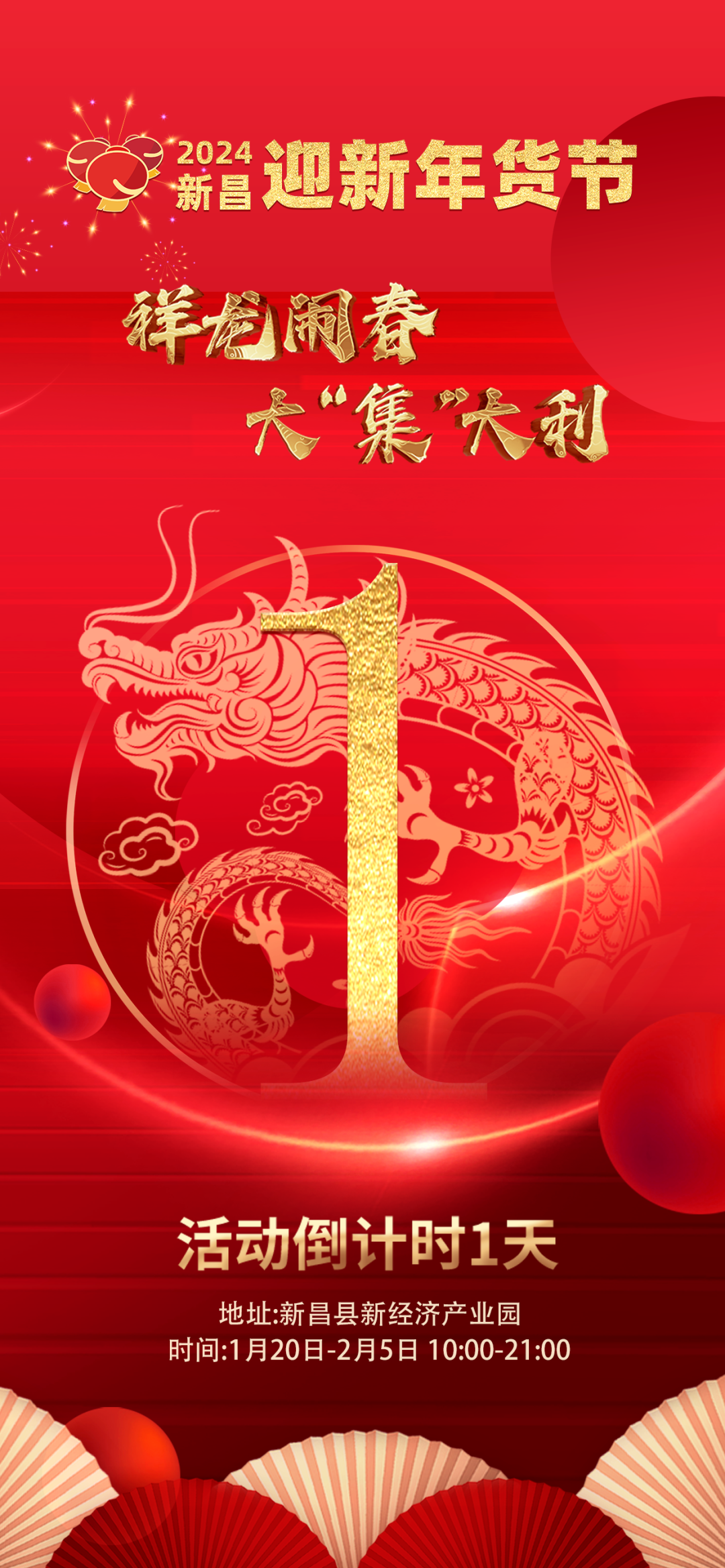 新年焕新季，新春不打烊2024新昌直播年货节1月20日惊喜开锣！就在明日！食品、水果、服饰、百货、家电等一站式购全进场就有好礼相送！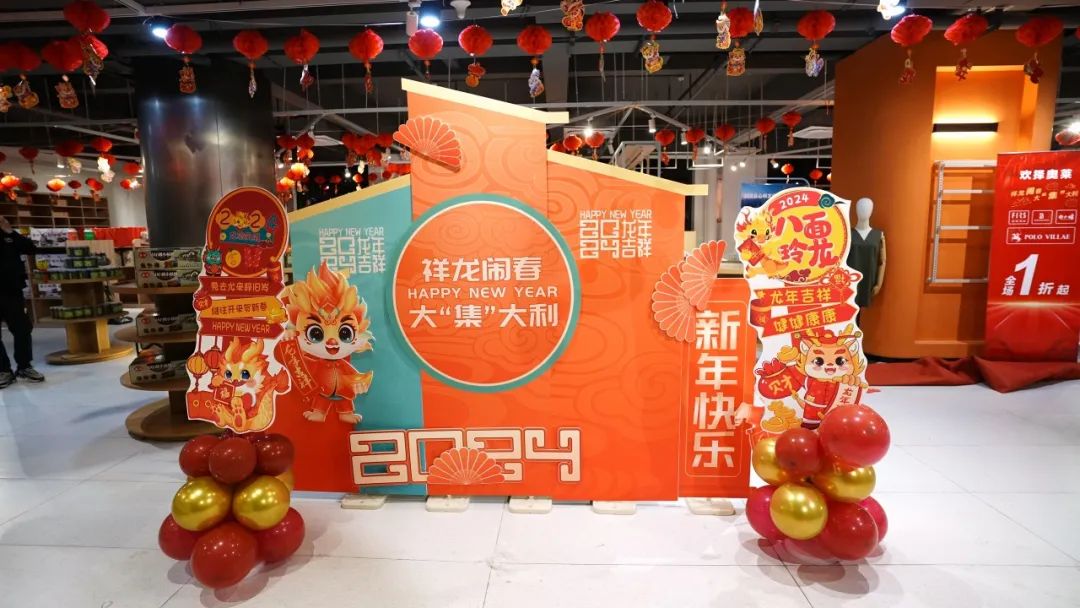 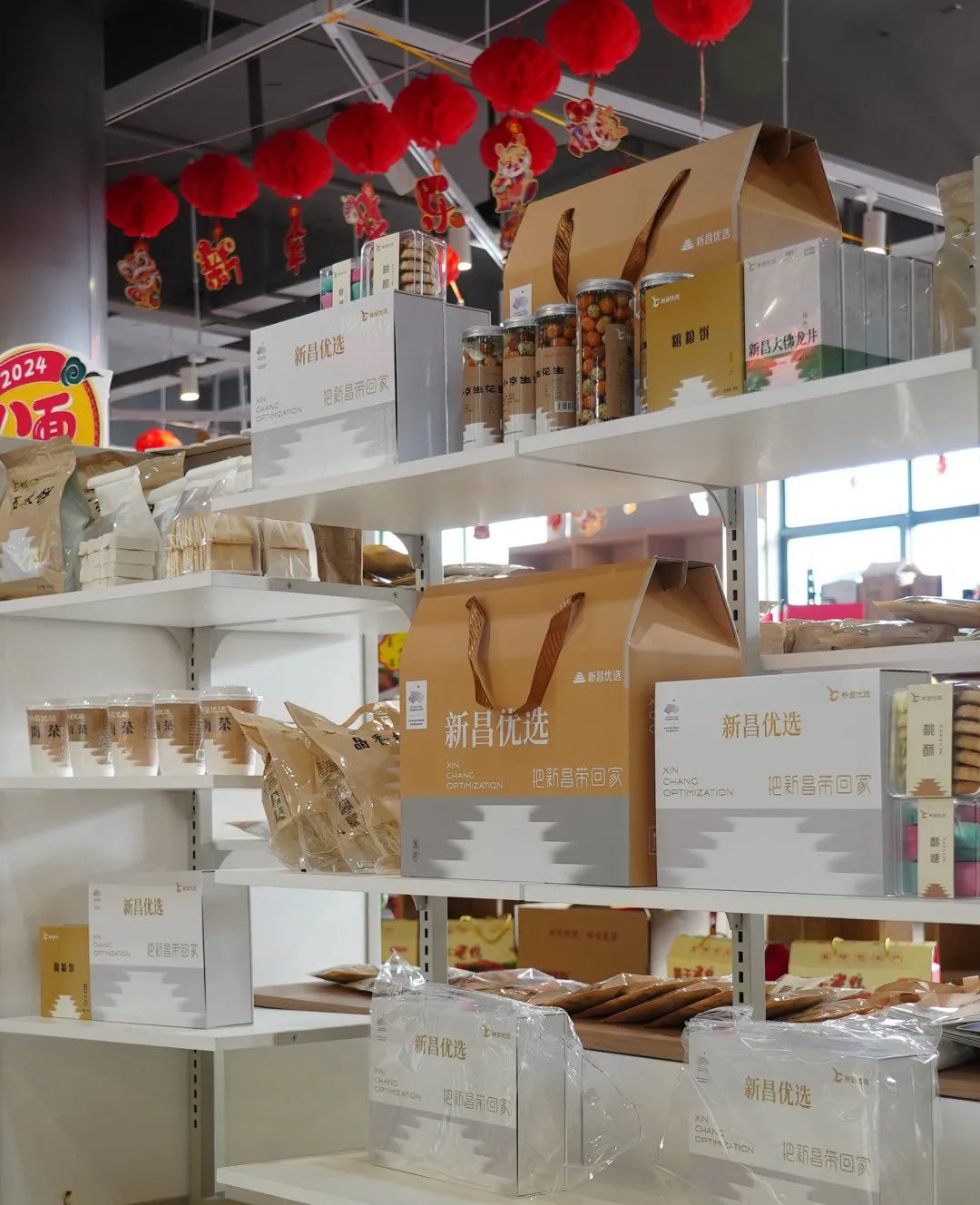 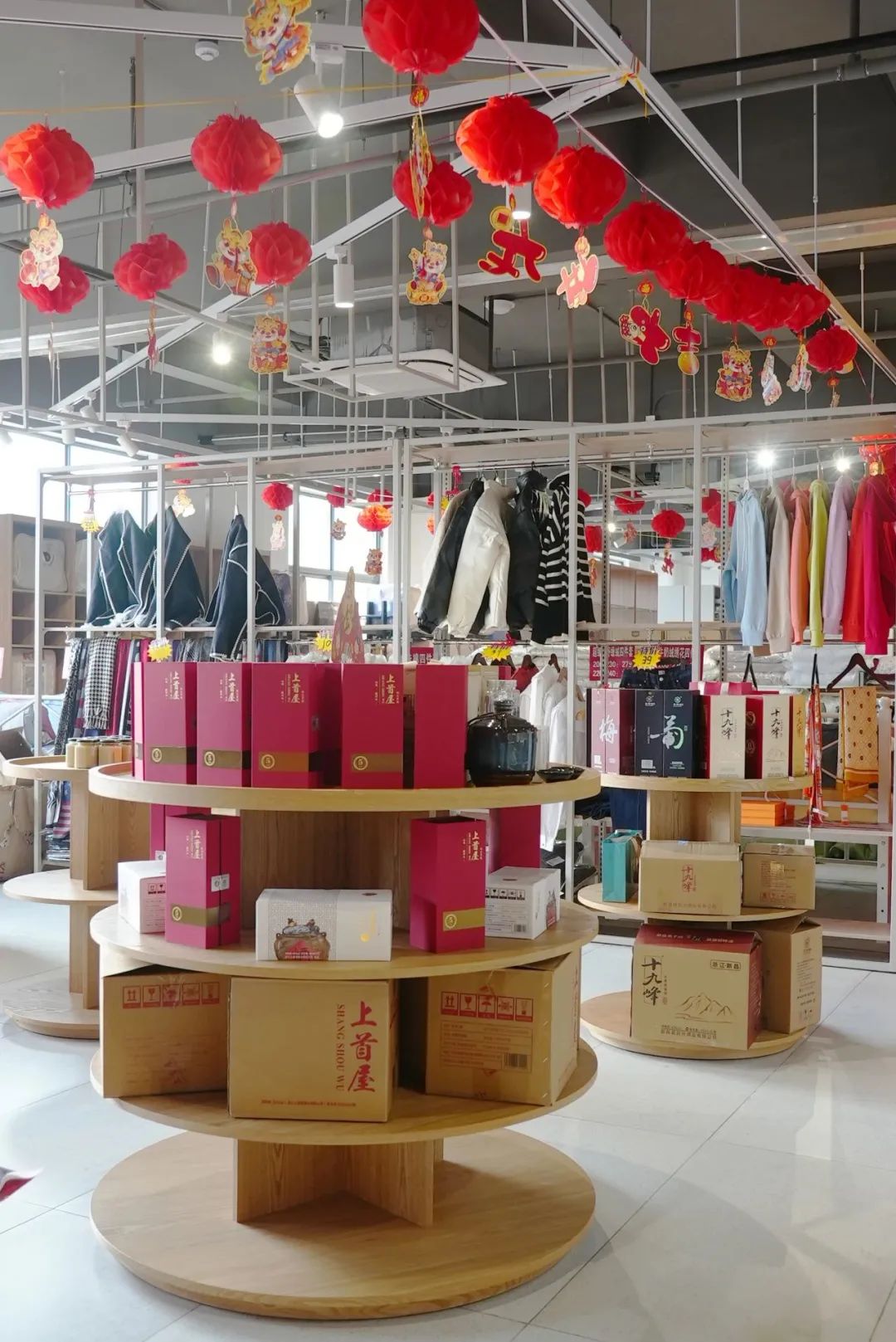 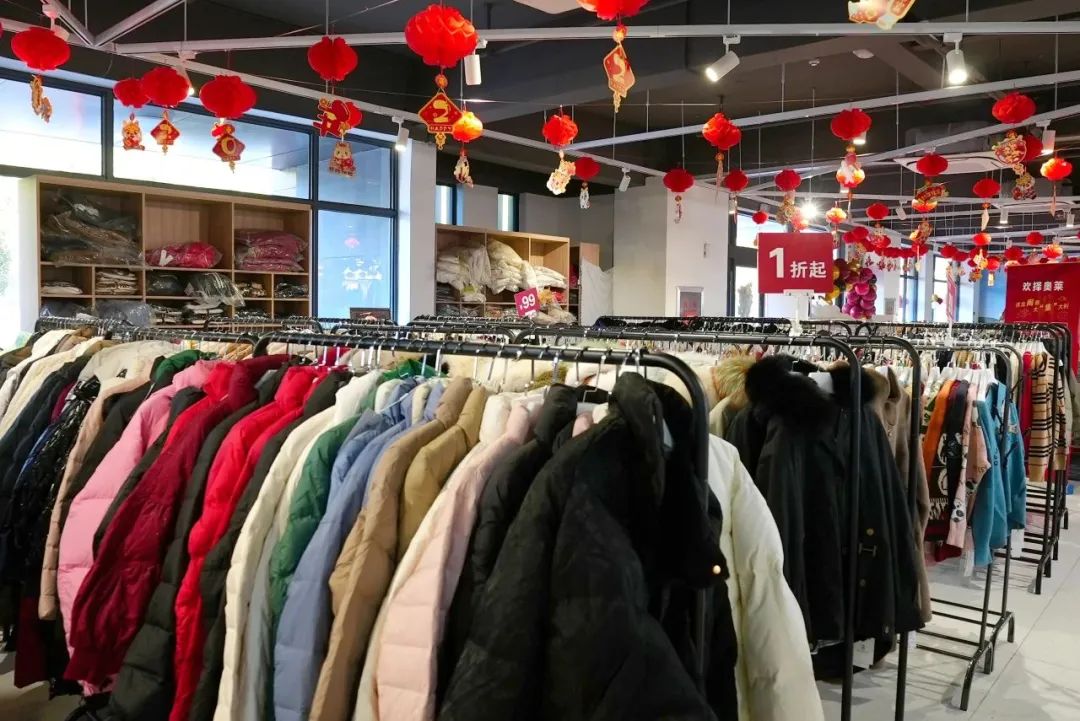 参与企业新昌优选、达利丝绸丰岛食品、槃古科技来丰水果、欢择奥莱等20余家本地知名企业参与为新嵊人民过年送来福利拉满折扣~活动福利线下福利1、年货节消费券 1月19日、23日早10：00 我爱新昌APP万元消费券开抢满100减20满200减50满350减100（单次只能使用一张不能叠加使用）2、音乐会门票1月19日、23日早10：30我爱新昌APP《江南炫语室内乐团专场音乐会》演出门票开抢凡到场者均送福字一张4、朋友圈转发推文并配文“祥龙闹春，大‘集’大利——新昌直播年货节”集赞满38或现场消费满100即送组合春联*每日有限 送完即止5、抽奖福利微波烧烤炉、蓝牙耳机蓝牙手表、玩偶公仔等奖品每日现场转盘抽奖，福利送不停~线上福利活动期间进“新昌年货节”直播间即送90抵100券达人力荐@小道八两@乡音恩姐@C77777等50余位同城达人力荐，品质信得过！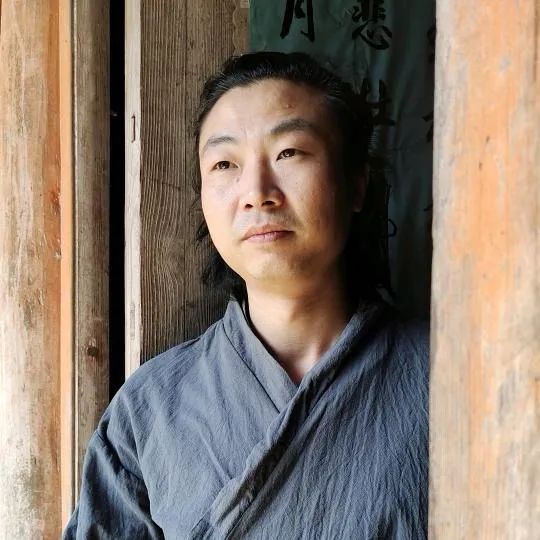 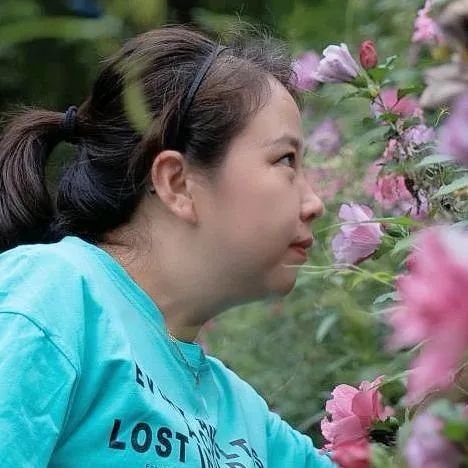 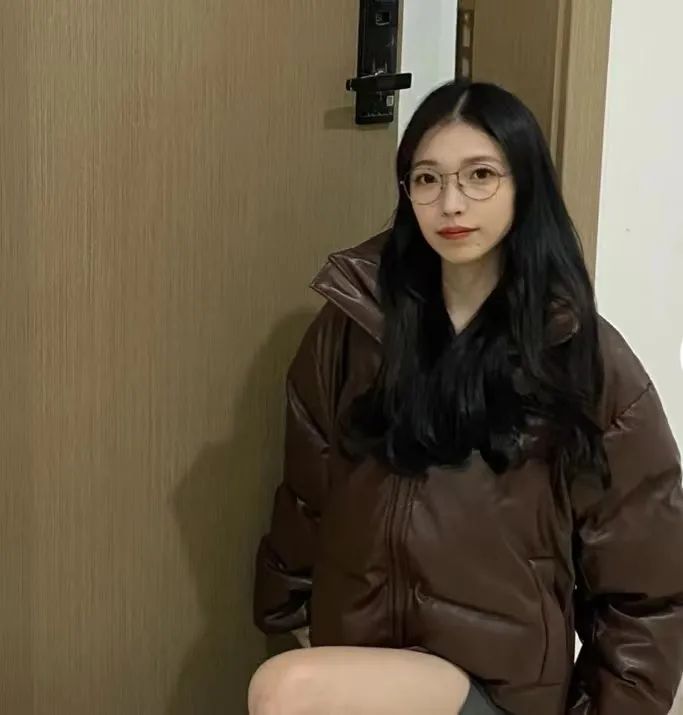 参与方式线上参与线上渠道：抖音账号——新昌年货节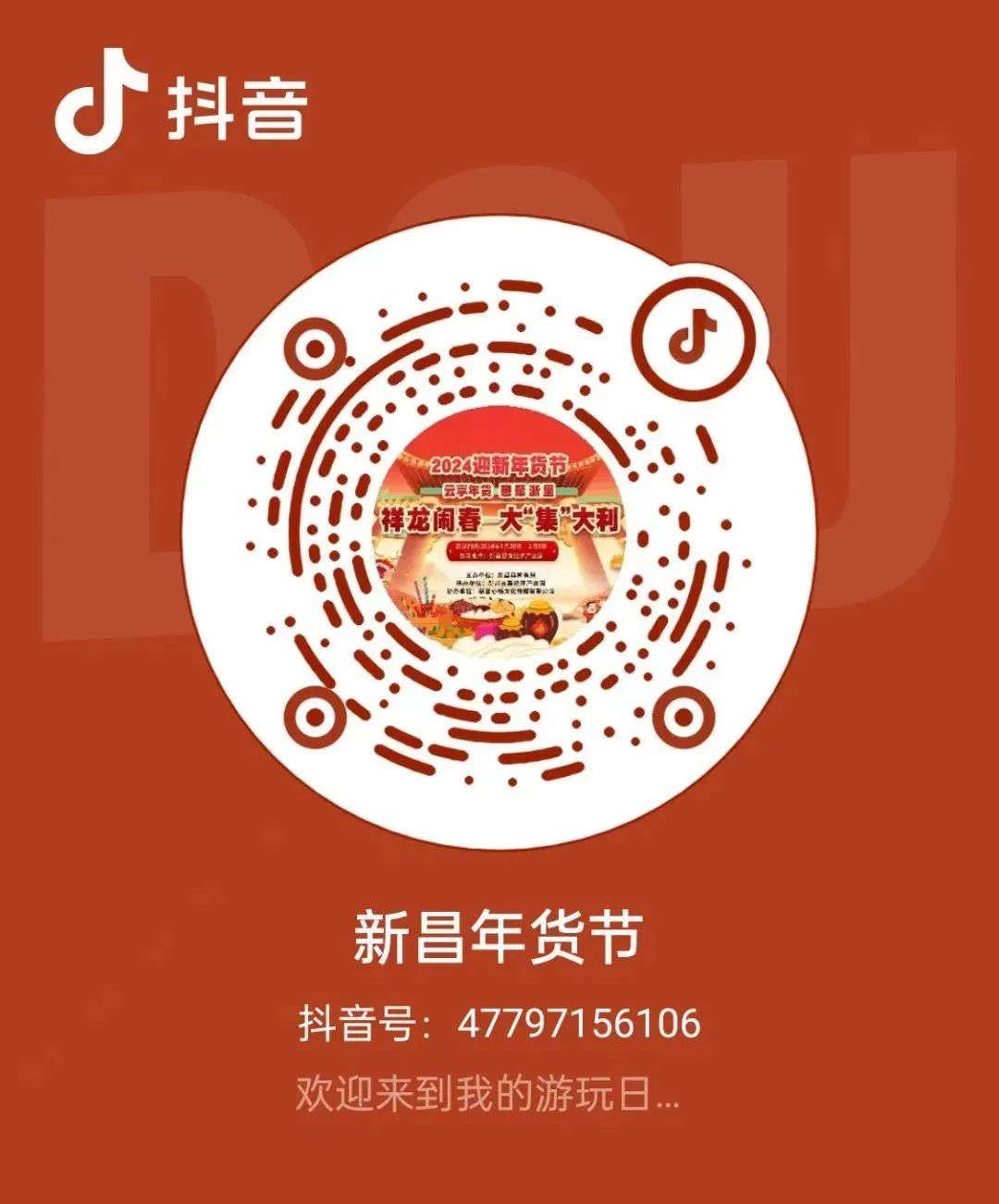 线下参与新昌县新经济产业园1楼选品中心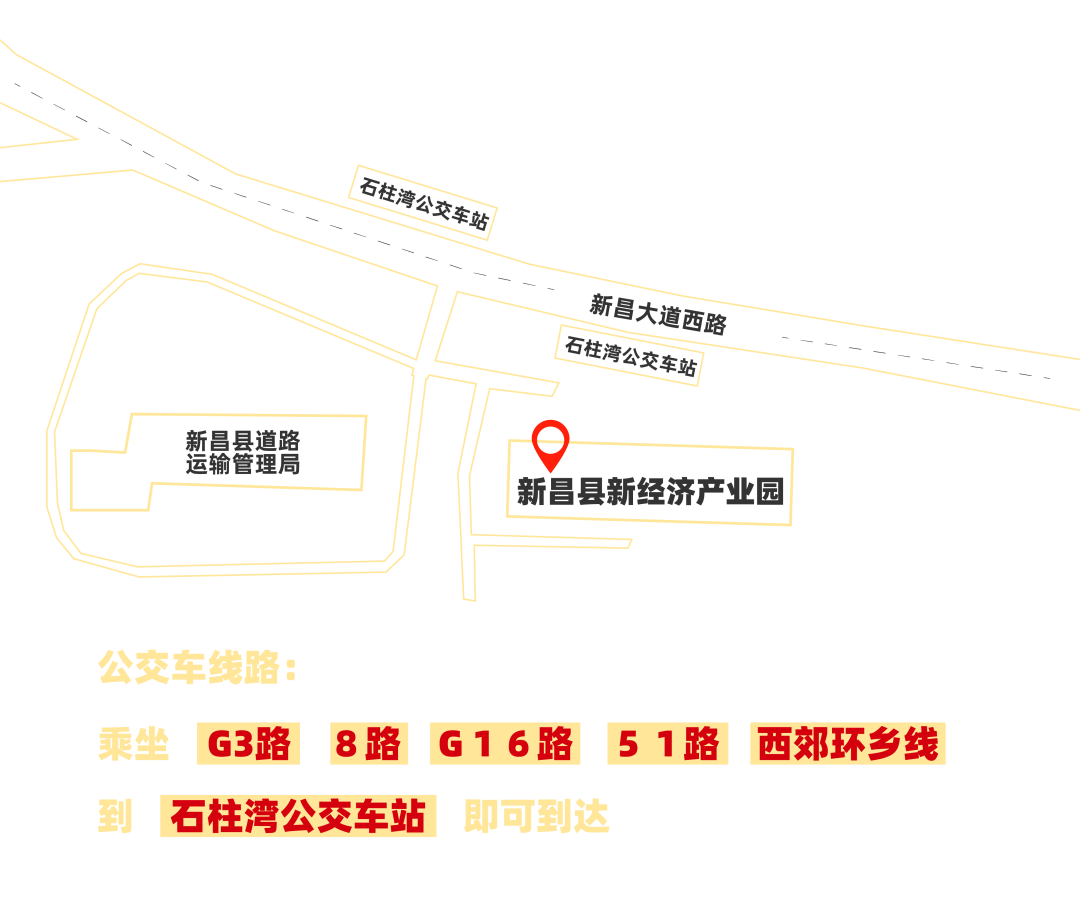 主办单位：新昌县商务局                新昌县农业农村局              新昌县融媒体中心 承办单位：新昌县新经济产业园  协办单位：新昌县演艺集团有限公司              新昌县电子商务公共服务中心              新昌心畅文化传媒有限公司              新昌县农创客发展联合会